EGZAMINATOR Z BIOLOGII I CHEMII: MONIKA OWSIANA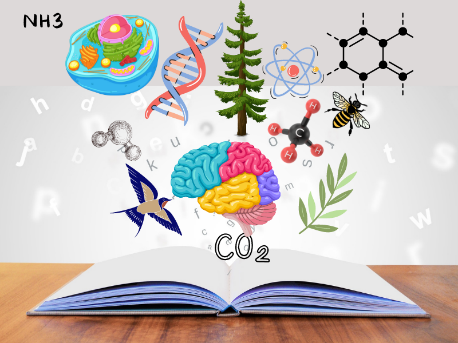 Jestem nauczycielem biologii, chemii i przyrody z kilkunastoletnim stażem pracy, ukończyłam Uniwersytet Rzeszowski na kierunku Biologia Eksperymentalna.Lubię podróżować i czytać książki. Można się ze mną skontaktować pod adresem: monikow53@interia.plZAKRES CZĘŚCI PODSTAWY PROGRAMOWEJ Z BIOLOGII W ZAKRESIE ROZSZERZONYM W KL. II LOWirusy, wiroidy i priony Klasyfikowanie organizmówOrganizmy prokariotyczne – bakterie i archeowceProtisty, grzyby i porosty Rośliny pierwotnie wodneTkanki roślinne – budowa i funkcjeBudowa i funkcje organów roślinnych: korzenia, pędu, liści, kwiatów, owocówZarodek – początkowe stadium sporofitu roślin Rośliny lądowe i wtórnie wodne: mchy paprotniki, rośliny nagozalążkowe i okrytozalążkowe Rozprzestrzenianie się, różnorodność i znaczenie roślin okrytozalążkowychGospodarka wodna i mineralna roślin Odżywianie się roślin. Fotosynteza, czynniki wpływające na intensywność fotosyntezyTransport asymilatów w roślinieHormony roślinneWzrost i rozwój roślin, kiełkowanie nasion . Rozwój wegetatywny i generatywny roślinSpoczynek i starzenie się roślinRuchy roślinKryteria klasyfikacji zwierząt Gąbki – zwierzęta beztkankowe Tkanki zwierzęce: nabłonkowa, łączna, nerwowa i mięśniowaBezkręgowce: parzydełkowce, wrotki, nicienie, stawonogi, szkarłupnie Charakterystyka strunowcówCechy charakterystyczne kręgowców Kręgowce: ryby, płazy, gady, ptaki, ssaki 